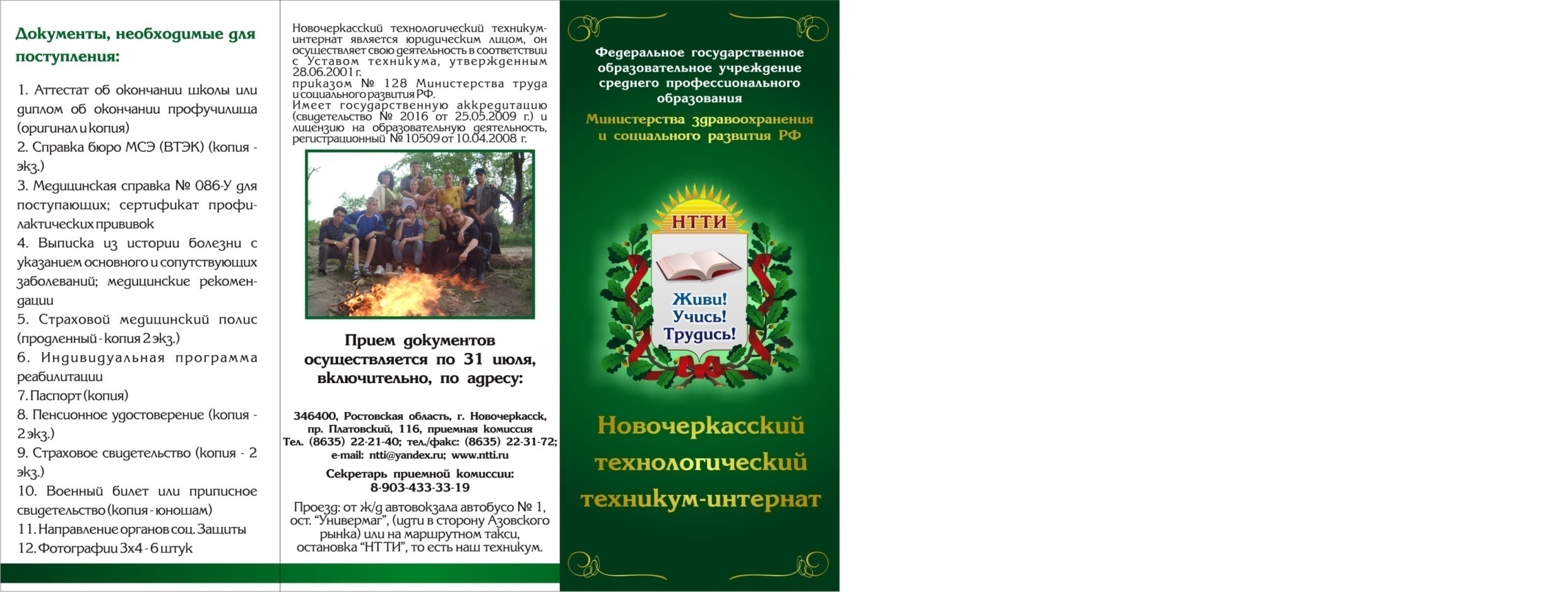 «Об итогах работы
ФКОУ СПО «НТТИ» Минздравсоцразвития России  в 2011 году и задачах на 2012 год»Заместитель директора по учебно-методической работе Е.В. Гарбузова Программа развития НТТИ на 2011-2015 гг. и на период до 2020 годаЦелью Программы является  обеспечение доступности качественного среднего профессионального образования лиц с ограниченными возможностями здоровья на основе  комплексного образовательно-реабилитационного подхода Достижение цели обеспечивается через решение следующих основных задач программы: Достижение цели обеспечивается через решение следующих основных задач программы: оптимизация комплексного реабилитационного сопровождения образовательного процесса с целью выполнения Индивидуальных программ реабилитации, в том числе совершенствование условий для беспрепятственного доступа и обучения инвалидов, обеспечения здоровья и безопасности В 2011 году работа коллектива осуществлялась по следующим направлениям в соответствии с поставленными задачами.Задача: приведение содержания и структуры среднего профессионального образования лиц с ограниченными возможностями здоровья в соответствие с потребностями рынка трудаНаправления:Совершенствование модели организации образовательного процесса, обеспечивающей получение качественного среднего профессионального образованияРазвитие воспитательной системыРазвитие профессиональной компетентности персоналаРазвитие инфраструктуры и материально-технической базыСовершенствование информационно-методического обеспеченияРазвитие информационной средыПовышение эффективности управленияЗадача: оптимизация комплексного реабилитационного сопровождения образовательного процесса с целью выполнения Индивидуальных программ реабилитации, в том числе совершенствование условий для беспрепятственного доступа и обучения инвалидов, обеспечения здоровья и безопасностиНаправления:Совершенствование профессиональной реабилитации Оптимизация социально-психологической реабилитации (социализация лиц с ОВЗ и инвалидов) Совершенствование медицинской реабилитации Развитие кадровых ресурсов в области реабилитации Развитие материально-технической базы (создание универсальной безбарьерной среды) Научно-методическое обеспечение процесса комплексной реабилитации Развитие информационного обеспечения комплексной реабилитацииБезопасное и устойчивое функционирование техникумаПовышение эффективности управления В 2011 году работники всех структурных подразделений приняли участие в реализации мероприятий Программы по направлениям. Совершенствование модели организации образовательного процесса, обеспечивающей получение качественного среднего профессионального образования Приведение содержания и структуры профессионального образования в соответствие с приоритетными направлениями модернизации и технологического развития экономики Российской Федерации (оптимизация спектра образовательных услуг) Повышение качества подготовки  специалистов в соответствии с квалификационными требованиями современного высокотехнологичного производства Приведение содержания и структуры профессионального образования в соответствие с приоритетными направлениями модернизации и технологического развития экономики Российской Федерации (оптимизация спектра образовательных услуг) Повышение качества подготовки  специалистов в соответствии с квалификационными требованиями современного высокотехнологичного производства Совершенствование системы поддержки талантливой молодежи Внедрение инновационных (в том числе дистанционных), практикоориентированных образовательных технологий с привлечением работодателей Приведение содержания и структуры ОПОП в соответствие с ФГОС СПО Повышение престижа специальностей СПО: социальная реклама, перспективы трудоустройства Приведение образовательного процесса в соответствие с требованиями рациональной организации с целью здоровьесбережения Развитие воспитательной системы Реализация Программы воспитания студентов Формирование гражданской идентичности в условиях поликультурного и поликонфессионального общества Создание условий для успешной социализации детей-сирот и без попечения родителей Развитие системы отдыха и досуга Совершенствование системы формирования культуры здорового и безопасного образа жизни Физкультурно-оздоровительная и спортивно-массовая работы Организация мероприятий по  профилактике употребления психоактивных веществ Развитие профессиональной компетентности персонала Дополнительное профессиональное образование педагогических работников (повышение квалификации, профессиональная переподготовка) в соответствии с профилем деятельности, а также в области использования ИКТ Стажировки на производстве Обучение и консультирование по вопросам энергосбережения и энергетической эффективности Разработка и реализация Перспективного плана дополнительного профессионального образования педагогических работников Разработка и реализация Перспективного плана аттестации педагогических работников Разработка и реализация перспективного плана развития управленческого персонала Развитие инфраструктуры и материально-технической базы Оснащение современным учебно-производственным, оборудованием Оснащение современным компьютерным оборудованием Оснащение современным программным обеспечением Развитие системы энергосбережения и энергетической эффективности Реконструкция и строительство объектов, учебных корпусов, объектов социальной направленности Оснащение оборудованием для реализации воспитательной деятельности, физического развития Развитие здоровьесберегающей инфраструктуры Развитие социально-бытовых условий Развитие информационной среды Размещение в локальной сети комплексного методического обеспечения  в соответствии с ФГОС СПО Внедрение элементов локального дистанционного обучения (учебный корпус – общежитие) Совершенствование серверной и сетевой инфраструктуры Развитие системы автоматизации процесса управления Развитие единого информационного образовательного пространства Повышение эффективности управления Нормативно-правовое обеспечение среднего профессионального образования Подготовка к процедуре государственной аккредитации Мониторинг выполнения Целевых показателей эффективности деятельности, развитие системы морального и материального стимулирования персонала Совершенствование профессиональной реабилитацииРазработка  электронных образовательных ресурсов с учетом ограничений жизнедеятельности инвалидов Разработка и выполнение Маршрутов профессиональной реабилитации Развитие социального партнерства в целях  создания эффективной системы трудоустройства инвалидов (координация деятельности с работодателями, ОУ ВПО, органами МСЭ, службами занятости) Оптимизация социально-психологической реабилитации Разработка и внедрение проекта по социально-бытовому образованию Совершенствование системы психолого-педагогического сопровождения Развитие физической культуры и спорта инвалидов Развитие системы мероприятий по устранению социальной разобщенности инвалидов и граждан, не являющихся инвалидами Создание системы индивидуальной арт-терапии Разработка и выполнение Маршрутов социальной реабилитации Разработка и выполнение Маршрутов психологической реабилитации Совершенствование медицинской реабилитации Заключение договоров с управлением здравоохранения с целью закрепления за НТТИ узких специалистов Оптимизация системы раннего выявления инвалидизирующей и вторичной патологии Предотвращение дефектов и нарушений функций организма при заболеваниях травмах Разработка и выполнение Маршрута медицинской реабилитации Развитие кадровых ресурсов в области реабилитации Дополнительное профессиональное образование педагогических работников (повышение квалификации, профессиональная переподготовка) в области реабилитационных технологий Повышение квалификации медицинских работников Разработка Перспективного плана дополнительного профессионального образования педагогических работников Разработка Перспективного плана дополнительного профессионального образования медицинских работников Создание универсальной безбарьерной среды Инвентаризация и паспортизация объектов техникума для разработки проектно-сметной документации по  обеспечению доступности Приведение состояния зданий и сооружений в соответствие с требованиями строительных норм и правил по обеспечению их доступности для инвалидов Приспособление входных групп, лестниц, пандусных съездов, путей движения внутри зданий, зон оказания услуг, санитарно-гигиенических помещений и прилегающих территорий Оборудование зданий и сооружений лифтами и подъемными устройствами с системой голосового оповещения и пространственно-рельефными указателями Оснащение зданий и сооружений системами противопожарной сигнализации и оповещения с дублирующими световыми устройствами, информационными табло с тактильной (пространственно-рельефной) информацией и др. Приобретение специального электронного оборудования для обучения инвалидов Оснащение современным диагностическим и лечебным оборудованием Отделения медицинской реабилитации Научно-методическое обеспечение процесса комплексной реабилитацииРазработка и внедрение Программы формирования здорового и безопасного образа жизни Разработка профессиограмм и моделей специалиста в соответствии с ФГОС СПО и положениями МКФ Развитие информационного обеспечения комплексной реабилитацииКомплектование библиотеки специальными адаптивно-техническими средствами Повышение доступности услуг в сфере информационных и телекоммуникационных технологий Комплектование библиотеки специальными адаптивно-техническими средствами Повышение доступности услуг в сфере информационных и телекоммуникационных технологий Безопасное и устойчивое функционирование техникума Улучшение условий          и охраны труда, образовательно-реабилитационного процесса Соблюдение требований санитарного и экологического законодательства Совершенствование системы противопожарной защиты Совершенствование системы по противодействию терроризму Гражданская оборона, предупреждение и ликвидация последствий чрезвычайных ситуаций Повышение эффективности управления Нормативно-правовое обеспечение комплексного реабилитационного сопровождения В результате мониторинга выявлены результаты выполнения показателей за 2011 г., сравнение которых с запланированными показателями приведено в таблице 1.Таблица 1 - Целевые индикаторы и показатели Программы развитияРисунки 1, 2 демонстрируют выполнение показателей Программы в сравнении с плановыми по двум индикаторам.Индикатор: Уровень соответствия среднего профессионального образования  Федеральным государственным образовательным стандартам среднего профессионального образованияРисунок 1 Уровень соответствия СПО ФГОС СПОИндикатор: Уровень доступности среднего профессионального образования и реабилитационных мероприятий для инвалидов и лиц с ограниченными возможностями здоровьяРисунок 2 Уровень доступности СПО и реабилитационных мероприятийВыводы:Признать работу коллектива НТТИ по выполнению Программы развития в 2011 г. удовлетворительной;В 2012 году продолжить выполнение мероприятий Программы по всем направлениям;Руководителям структурных подразделений, лицам, ответственным за выполнение отдельных направлений и мероприятий, необходимо активизировать работу по устранению проблем, выявленных в результате анализа;Координационно-экспертному совету необходимо провести работу по корректировке мероприятий, показателей и индикаторов Программы в соответствии с п. 6 Механизм реализации Программы;В 2012 году выполнить План мероприятий, посвященный 90-летию образовательного учреждения. Важнейшие целевые индикаторы и показатели Программы Запланировано на 2011 год Достигнуто в 2011 году 1.	Уровень соответствия среднего профессионального образования  Федеральным государственным образовательным стандартам среднего профессионального образования 1.	Уровень соответствия среднего профессионального образования  Федеральным государственным образовательным стандартам среднего профессионального образования 1.	Уровень соответствия среднего профессионального образования  Федеральным государственным образовательным стандартам среднего профессионального образования 1.1. Выполнение государственного заказа 90%100%1.2. Доля основных профессиональных образовательных программ  по ФГОС СПО из общего числа реализуемых образовательных программ 100%100%1.3. Обеспеченность рабочими программами профессиональных модулей и учебных дисциплин по ФГОС СПО 35%35%1.4. Комплексное методическое обеспечение основных профессиональных образовательных программ по ФГОС СПО 20%20%1.5. Доля студентов, обучающихся по приоритетным направлениям подготовки в общей численности обучающихся 35%49%1.6. Доля педагогических работников, прошедших обучение (повышение квалификации, переподготовка) 20%69%1.7. Доля педагогических работников, имеющих высшее профессиональное образование, соответствующее профилю преподаваемых профессиональных модулей и учебных дисциплин 75%91%1.8. Доля преподавателей профессиональных модулей, прошедших стажировку на производстве 20%39%1.9. Доля выпускников, трудоустроившихся по освоенной основной профессиональной образовательной программе в течение первого года 50%42%1.10. Доля выпускников, продолживших обучение по программам высшего профессионального образования в соответствии с профилем подготовки 10%14%1.11. Количество потенциальных абитуриентов, охваченных непосредственной профессионально-ориентационной работой Госзаказ х 5 89 х 5 = 4454501.12. Доля учебных, учебно-лабораторных и учебно-производственных помещений и других объектов, оснащенных (переоснащенных) оборудованием в ходе реализации программы в соответствии с требованиями ФГОС СПО 10%40%1.13. Доля основных профессиональных образовательных программ, обеспеченных программным обеспечением в соответствии с ФГОС СПО 10%20%1.14. Доля педагогических работников, имеющих квалификационную категорию 40%71%1.15. Объем (в печатных листах на 10 чел. штата педагогических работников) изданных учебно-методических разработок, прошедших внешнюю экспертизу 1 печатный лист01.16. Доля студентов, участвующих во внеучебной деятельности 30%35%1.17. Качество выполнения внеучебных мероприятий (в результате положительной обратной связи) 65%65%1.18. Доля студентов, получивших оценку своих достижений через  добровольные и обязательные процедуры оценивания 0%0%1.19. Доля работодателей, удовлетворенных качеством подготовки выпускников из числа опрошенных 70%90%1.20. Наличие информационно-библиотечной системы нетнет1.21. Наличие системы менеджмента качества образования нетнет2.	Уровень доступности среднего профессионального образования и реабилитационных мероприятий для инвалидов и лиц с ограниченными возможностями здоровья 2.	Уровень доступности среднего профессионального образования и реабилитационных мероприятий для инвалидов и лиц с ограниченными возможностями здоровья 2.	Уровень доступности среднего профессионального образования и реабилитационных мероприятий для инвалидов и лиц с ограниченными возможностями здоровья 2.1. Доля реализуемых основных профессиональных образовательных программ в соответствии с ФГОС СПО  с применением дистанционных технологий 35%35%2.2. Доля студентов, использующих электронные образовательные ресурсы в рамках образовательно-реабилитационного процесса  (электронное обучение) 40%40%2.3. Доля студентов, имеющих индивидуальный маршрут реабилитации 70%95%2.4. Количество разработанных и внедренных частных методик реабилитационной работы в зависимости от ограничения жизнедеятельности 0%0%2.5. Доля студентов-инвалидов, занимающихся физкультурой и спортом 20%20%2.6. Степень удовлетворенности потребителями качеством образовательно-реабилитационных услуг 60%93%2.7. Положительная динамика реализации мероприятий по энергосбережению и энергоэффективности наличиеналичие2.8. Положительная динамика реализации мероприятий по созданию универсальной безбарьерной среды наличиеналичие2.9. Нормативно-правовое обеспечение образовательно-реабилитационной деятельности 80%100%2.10. Наличие эффективной системы оценивания качества реабилитационных услуг отсутствиеотсутствие2.11. Доля документов, вовлеченных в электронный документооборот 50%60%